Publicado en 28034 el 10/05/2013 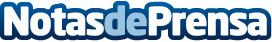 Los diez proyectos de Software Libre que están cambiando el modelo tecnológico de ExtremaduraEl Plan de Reorganización del Entorno Tecnológico Operativo (RETO) presentado el pasado año por el director general de Administración Electrónica y Tecnologías de la Información, Teodomiro Cayetano, recogía los principales ejes de la estrategia tecnológica del Gobierno de Extremadura en un conjunto de acciones que incluían diez proyectos clave para, aprovechando al máximo lo existente, redirigir el modelo tecnológico hacia una evolución más eficiente.Datos de contacto:Gaceta Tecnológica EdicionesNota de prensa publicada en: https://www.notasdeprensa.es/los-diez-proyectos-de-software-libre-que-estan-cambiando-el-modelo-tecnologico-de-extremadura-0 Categorias: Programación Extremadura E-Commerce Software Innovación Tecnológica http://www.notasdeprensa.es